السيرة العلمية للباحث: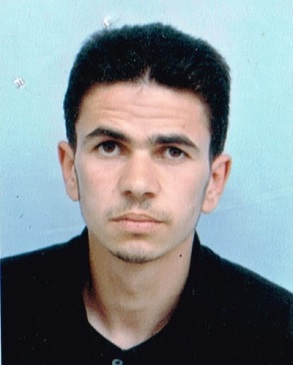 البيانات الشخصية: الاسم واللقب: محمد بهلول  Mohamed Bahloulتاريخ ومكان الازدياد: 22/09/1987 تبسة – الجزائر.العنوان: حي طريق بكارية، مذبحة تبسة، ولاية تبسة - الجزائر. ص ب: 12000.رقم الهاتف: 00213657891550البريد الإلكتروني: mohamedbahloul007@yahoo.comالمؤهلات العلمية:باحث دكتوراه، مسجل في دكتوراه الدراسات الإستراتيجية بالمدرسة الوطنية العليا للعلوم السياسية - الجزائر. شهادة بكالوريا متحصل عليها سنة 2004، شعبة آداب وعلوم شرعية، من ثانوية مالك بن نبي (تبسة – الجزائر).شهادة ليسانس اقتصاد نقود، بنوك ومالية، متحصل عليها من جامعة 08 ماي 1945 (قالمة – الجزائر) سنة 2008.شهادة بكالوريا ثانية متحصل عليها سنة 2012، شعبة تسيير واقتصاد (مترشح حر، تبسة).شهادة ليسانس في العلوم السياسية، تخصص علاقات دولية، متحصل عليها سنة 2015 من جامعة العربي التبسي – تبسة.شهادة ماستر في العلوم السياسية، تخصص دراسات إستراتيجية، متحصل عليها سنة 2017 من جامعة العربي التبسي – تبسة.الإنجازات العلمية:مذكرات تخرج:مذكرة ليسانس في العلوم الاقتصادية بعنوان: دور البطاقات الذكية في تطوير الأداء المصرفي في الجزائر (2008).مذكرة ليسانس في العلوم السياسية والعلاقات الدولية بعنوان: تأثير أزمة بناء الدولة بالساحل الإفريقي على أمن الجزائر القومي (2015).مذكرة ماستر في الدراسات الإستراتيجية بعنوان: انعكاسات النزاع في سوريا على الأمن في المنطقة المتوسطية 2011/2017. الرابط: http://dspace.univ-tebessa.dz:8080/xmlui/handle/123456789/79/discover?filtertype=author&filter_relational_operator=equals&filter=%D8%A8%D9%87%D9%84%D9%88%D9%84%2C+%D9%85%D8%AD%D9%85%D8%AFدراسات منشورة في مجلات علمية محكمة:دراسة بعنوان: إستراتيجية روسيا في منطقة الشرق الأوسط وشمال إفريقيا بعد 2010، منشورة في مجلة العلوم القانونية والسياسية، الصادرة عن جامعة حمّة لخضر بوادي سوف – الجزائر، عدد أفريل 2019. دراسة بعنوان: إستراتيجية روسيا الاتحادية تجاه الحرب في سوريا، منشورة في مجلة العلوم الاجتماعية، الصادرة عن جامعة سطيف – الجزائر، عدد جوان 2019.مقالات في طور النشر:مقال بعنوان: السياسة الخارجية الجزائرية خلال الألفية، بين دور صانع القرار ومتطلبات التكيف مع التهديدات الجديدة، قيد النشر في مجلة رؤى للدراسات السياسية والإستراتيجية، الصادرة عن جامعة العربي التبسي (تبسة – الجزائر).مداخلات وأوراق البحثية:مداخلة بعنوان: التجربة الأمريكية تجاه التطرف والإرهاب بين الصناعة والمكافحة، ضمن فعاليات اليوم الدراسي: دور المقاربة الجزائرية في مكافحة التطرف والإرهاب، المنعقد بالمدرسة الوطنية العليا للعلوم السياسية - الجزائر، بتاريخ: 13 مارس 2018.مداخلة بعنوان: دور المحافظة السامية للأمازيغية في صنع السياسة اللغوية في الجزائر، ضمن فعاليات الملتقى المغاربي الأول حول: السياسات اللغوية في دول المغرب العربي على ضوء التجارب المغاربية - الرؤى والبدائل، المنعقد بالمدرسة الوطنية العليا للعلوم السياسية – الجزائر،يومي 16 و17 أفريل 2018.مداخلة بعنوان: الحراك في سوريا - قراءة في التطور والنتائج، ضمن فعاليات الملتقى الوطني الأول حول: التحولات الجيوسياسية في الوطن العربي وانعكاساتها على الأمن المغاربي، المنعقد بجامعة العربي التبسي (تبسة – الجزائر)، يومي 25 و26 أفريل 2018.مداخلة بعنوان: ظاهرة الهجرة في المقاربات الأمنية الجديدة "مدرسة كوبنهاغن والمواجهة بالأمننة"، ضمن فعاليات الملتقى الوطني حول: دور الدراسات الإستراتيجية في بناء سياسات الأمن والدفاع بين - الأطر الأكاديمية والممارسة الميدانية، المنعقد بالمدرسة الوطنية العليا للعلوم السياسية، يومي 13 و14 نوفمبر 2018.مداخلة بعنوان: الجريمة الإلكترونية في التشريع الجزائري، والبعد الأمني من خلال شبكات التواصل الاجتماعي، ضمن فعاليات الملتقى الوطني الثاني حول: مواقع التواصل الاجتماعي بين حرية التعبير والجريمة الإلكترونية، المنعقد بجامعة الشلف – الجزائر، يومي 12 و13 فبراير 2019.مداخلة بعنوان: الهجرة غير الشرعية في أوساط الشباب - قراءة في الأسباب والانعكاسات، ضمن فعاليات الملتقى الوطني الثامن: الهجرة غير الشرعية لدى الشباب الجزائري، المنعقد بجامعة الجزائر 2 يوم 12 فبراير 2019.دراسة بعنوان: استغلال القوى الكبرى للقومية الكُردية – دراسة مقارنة بين الولايات المتحدة الأمريكية وروسيا الاتحادية، شارك بها الباحث في المؤتمر الدولي: التعدد القومي في الشرق الأوسط - نحو إطار حضاري مشترَك، المنعقد بالدوحة – قطر، من تنظيم مركز ابن خلدون للعلوم الإنسانية والاجتماعية، يومي 26 و27 مارس 2019.مداخلة بعنوان: دور الخدمة الوطنية في تعزيز متطلبات الدفاع المجتمعي في الجزائر، ضمن فعاليات الملتقى الوطني حول: العلاقات المدنية – العسكرية والدفاع المجتمعي (تحليل وتقييم تجارب دولية)، المنعقد يومي 13 و14 أفريل 2019 بمقر كلية العلوم السياسية والعلاقات الدولية بجامعة الجزائر 3.مداخلة بعنوان: الهجرة غير الشرعية في منطقة الساحل الإفريقي – ليبيا منطقة عبور، ضمن فعاليات الملتقى الدولي: الهجرة غير الشرعية من دول الساحل الإفريقي نحو أوروبا، وانعكاساتها على مناطق العبور ببلدان شمال إفريقيا، الذي نظمه قسم علم الاجتماع بجامعة قسنطينة 2، يومي 16 و17 أكتوبر 2019.دعوة رسمية للمشاركة في المؤتمر الدولي: قضايا التطرف والإرهاب، أي دور للعلوم الاجتماعية والإنسانية؟ الذي نظمته كلية الآداب بجامعة طنطا (مصر)، وانعقد أيام 25 – 27 فبراير 2019. عنوان المداخلة: إستراتيجية روسيا الاتحادية تُجاه التنظيمات الإرهابية في الشرق الأوسط – "داعش" أنموذجا.مقالات إلكترونية: "الجزائر تحت وقع الحراك"، مقال منشور على موقع "الميادين. نت" بتاريخ 05 مارس 2019. الرابط:http ://www.almayadeen.net/butterfly-effect/938777/%D8%A7%D9%84%D8%AC%D8%B2%D8%A7%D8%A6%D8%B1-%D8%AA%D8%AD%D8%AA-%D9%88%D9%82%D8%B9-%D8%A7%D9%84%D8%AD%D8%B1%D8%A7%D9%83"الحراك الشعبي في الجزائر ومعضلة انتقال السلطة"، مقال منشور على موقع "نون بوست" بتاريخ 06 مارس 2019. الرابط: http://www.noonpost.com/content/26835 "الحراك "المليوني" في الجزائر يدخل أسبوعه الثالث"، مقال منشور على موقع "نون بوست" بتاريخ 11 مارس 2019. الرابط: https://www.noonpost.com/content/26902"خصائص الحراك الشعبي في الجزائر"، مقال منشور على موقع "نون بوست" بتاريخ 20 مارس 2019. الرابط: https://www.noonpost.com/content/27036 "حادثة نيوزيلاندا والإرهاب المتجدد.. الهجمات والهجمات المضادة"، مقال منشور على موقع "الميادين. نت" بتاريخ 22 مارس 2019. الرابط: http://m.almayadeen.net/articles/blog/941595/.. "ربيع عربي جديد على الطريقة الجزائرية"، مقال منشور على "نون بوست" بتاريخ 09 أفريل 2019. الرابط: http://www.noonpost.com/content/2780 "تداعيات الحراك الشعبي في الجزائر على شمال إفريقيا"، مقال منشور على "نون بوست" بتاريخ 13 ماي 2019. الرابط: https://www.noonpost.com/content/27741 "الهجوم على منشات النفط بالسعودية.. تجدد الصراع السعودي – الإيراني"، مقال منشور على منصة "مقال كلاود" بتاريخ 22 ماي 2019. الرابط: https://www.makalcloud.com/post/vczfk9yvh للباحث أيضا مجموعة من المشاريع البحثية والكتب في طور الإعداد والنشر، يتصل جميعها بمواضيع أمنية وإستراتيجية راهنة.المشاركة في تنظيم:ملتقى دولي منظم من طرف قسم العلوم السياسية بجامعة تبسة، بالتنسيق مع المدرسة الوطنية العليا للعلوم السياسية بالجزائر، حول: دور الجزائر الإقليمي - المحددات والأبعاد، يومي 28 و09 أفريل 2014.ملتقى وطني منظم من طرف قسم العلوم السياسية بجامعة تبسة، حول: الأمم المتحدة والأهداف الإنمائية للألفية - تقييم واستشراف، 2016.يوم دراسي منظم من طرف قسم العلوم السياسية بجامعة تبسة، حول: التقنيات المنهجية لإعداد البحوث الأكاديمية في العلوم السياسية، يوم 23 فبراير 2016.يوم دراسي منظم من طرف قسم العلوم السياسية بجامعة تبسة، حول: الحوكمة العالمية المعاصرة - واقع وتحديات، يوم 06 مارس 2016.يوم دراسي منظم من طرف قسم العلوم السياسية بجامعة تبسة، حول: التقنيات المنهجية لإعداد البحوث الأكاديمية في العلوم السياسية، يوم 05 فبراير 2017. يوم دراسي منظم من طرف المدرسة الوطنية العليا للعلوم السياسية، بعنوان: دور المقاربة الجزائرية في مكافحة التطرف والإرهاب، يوم 13 مارس 2018.يوم دراسي منظم من طرف المدرسة الوطنية العليا للعلوم السياسية، بعنوان: المشهد المستقبلي للأمن الوطني الجزائري، يوم 24 أفريل 2018.ملتقى وطني منظم من طرف المدرسة الوطنية العليا للعلوم السياسية، بعنوان: دور الدراسات الإستراتيجية في بناء سياسات الأمن والدفاع - بين الأطر الأكاديمية والممارسة الميدانية، يومي 14/ 15 نوفمبر 2018.شهادات أخرى: شهادة تدريب في التسيير الحسن للمؤسسات، ممنوحة من المكتب الدولي للعمل بسويسرا سنة 2007.شهادة مشاركة في دورة تكوينية حول: الطرق الحديثة في التدريس والتكوين العاليّين، كانت من تأطير الدكتور "الحبيب العفّاس" المدير العام للمركز الأوروبي للتدريب والإبداع التربوي بباريس – فرع تونس، يوم 17 نوفمبر 2018 بجامعة المسيلة – الجزائر.شهادة مشاركة في ملتقى الدكتوراه التدريبي Doctorat Training، الذي نظمته كلية العلوم السياسية والعلاقات الدولية (جامعة الجزائر 3)، يوم 29 – 30 أفريل 2019. 